2021 жылғы  03 ақпандағы  № 18Нұр-Сұлтан қаласы                                                                                                            город Нур-СултанКөліктегі Бас мемлекеттік санитариялықдәрігерінің 2020 жылғы 26 қарашадағы№ 71 қаулысына өзгерістер енгізу туралы«Халық денсаулығы және денсаулық сақтау жүйесі туралы» Қазақстан Республикасының 2020 жылғы 7 шілдедегі № 360-VI ҚРЗ Кодексінің 104-бабына сәйкес Қазақстан Республикасының халқы арасында COVID-19 коронавирустық инфекцияның (бұдан әрі – COVID-19) таралуының алдын алу мақсатында,  ҚАУЛЫ ЕТЕМІН:«Ішкі және халықаралық авиарейстерде карантиндік талаптар туралы» Көліктегі Бас мемлекеттік санитариялық дәрігерінің 2020 жылғы 26 қарашадағы № 71 қаулысына мынадай өзгерістер енгізілсін: тармақтың 15) тармақшасы және 2 тармақтың 12) тармақшасы мынадай редакцияда жазылсын:«Білім беру (оқу) орталықтарының өңірдің жоғары (қызыл) және орташа (сары) қауіпті аймақта болған кезеңінде топта 15 адамнан аспайтын, төмен (жасыл) аймақта «Қазақстан Республикасының халқы арасында коронавирустық инфекция ауруларының алдын алу жөніндегі шараларды одан әрі күшейту туралы» Қазақстан Республикасы Бас мемлекеттік санитариялық дәрігерінің 2020 жылғы 25 желтоқсандағы № 67 қаулысына 19-қосымша талаптарын сақтай отырып, әр адамға 4 ш. м. есебінен, білім алушылар арасындағы әлеуметтік қашықтықты сақтау шартымен оқу орталықтарының жұмыс істеуін қамтамасыз етсін.Бұл ретте күшейтілген карантиндік шаралар қабылданғаннан кейін кемінде 14 күн сақталады. Карантиндік шараларды жеңілдету сары немесе жасыл аймаққа көшкеннен кейін 2 аптадан ерте жүргізілмейді.»;Осы қаулының орындалуын  Көліктегі санитариялық-эпидемиологиялық бақылау департаменті басшысының орынбасары А.М. Каспановаға жүктелсін.Осы қауылы қол қойылған күннен бастап күшіне енеді.Көліктегі Бас мемлекеттік санитариялық дәрігер                                                             Ж. Уразалина          «Қазақстан  РеспубликасыНЫҢДенсаулық сақтау министрлігі САНИТАРИЯЛЫҚ-эПИДЕМИОЛОГИЯЛЫҚбақылау комитеті кӨЛІКТЕГІ САНИТАРИЯЛЫҚ-ЭПИДЕМИОЛОГИЯЛЫҚбақылау департаменті»РЕСПУБЛИКАЛЫҚ МЕМЛЕКЕТТІК МЕКЕМЕСІкөліктегі бас мемлекеттік                                                                                   санитариялық  дәрігері          «Қазақстан  РеспубликасыНЫҢДенсаулық сақтау министрлігі САНИТАРИЯЛЫҚ-эПИДЕМИОЛОГИЯЛЫҚбақылау комитеті кӨЛІКТЕГІ САНИТАРИЯЛЫҚ-ЭПИДЕМИОЛОГИЯЛЫҚбақылау департаменті»РЕСПУБЛИКАЛЫҚ МЕМЛЕКЕТТІК МЕКЕМЕСІкөліктегі бас мемлекеттік                                                                                   санитариялық  дәрігері          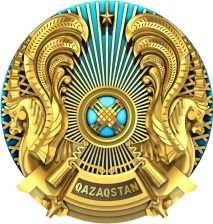 РЕСПУБЛИКАНСКОЕ  гОСУДАРСТВЕННОЕ УЧРЕЖДЕНИЕ «Департамент   САНИТАРНО-ЭПИДЕМИОЛОГИЧЕСКОГО контроля НА ТРАНСПОРТЕ Комитета САНИТАРНО-эПИДЕМИОЛОГИЧЕСКОГО контроля  Министерства здравоохранения Республики Казахстан»главный государственный санитарный врач на транспортеқаулысы                                                     қаулысы                                                           постановление